Publicado en Madrid el 20/07/2016 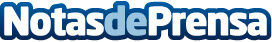 Landatel firma como mayorista de PanasonicLandatel se convierte en mayorista del fabricante Panasonic para la línea de soluciones VoIP en España. Dichas soluciones incluyen terminales SIP profesionales tanto de sobremesa como inalámbricos DECT para mercado empresarial
Datos de contacto:Marta Gómez GilResponsable de MarketingNota de prensa publicada en: https://www.notasdeprensa.es/landatel-firma-como-mayorista-de-panasonic Categorias: Telecomunicaciones E-Commerce Recursos humanos Otras Industrias http://www.notasdeprensa.es